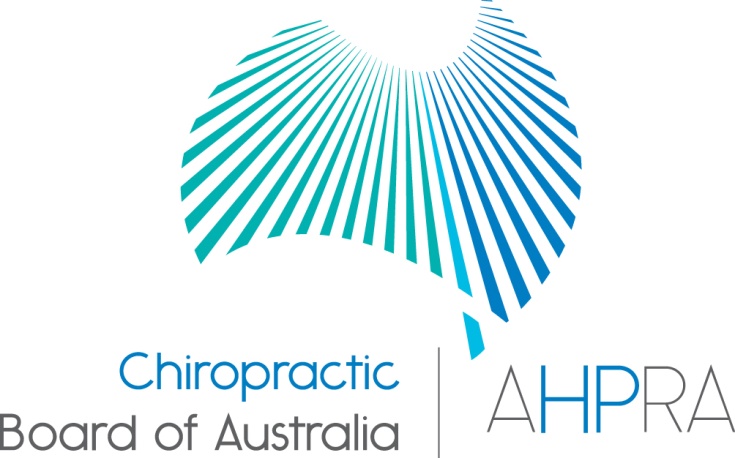 Chiropractic Registrant Data: December 2013Published January 2014IntroductionThe functions of the Chiropractic Board of Australia (the Board) include:registering chiropractors and students developing standards, codes and guidelines for the chiropractic profession handling notifications, complaints, investigations and disciplinary hearings overseeing the assessment of overseas trained practitioners who wish to practise in Australia approving accreditation standards and accredited courses of study.The Board’s functions are supported by Australian Health Practitioner Regulation Agency (AHPRA). For information about legislation governing our operations see AHPRA's Legislation & Publications at http://www.ahpra.gov.au/Legislation-and-Publications.aspx The Board has analysed its registration data and produced a number of statistical breakdowns about registrants to share with the profession and community. The Board shares these breakdowns regularly.For more information on chiropractic registration, please see the Board’s website:www.chiropracticboard.gov.au/Registration.aspx Index of TablesRegistration Type and Sub Type by State	2Practitioner Endorsements	2Registration Type by Age	2Registration Type by Gender	3Practitioners by Gender	3Table : Registration Type and Sub Type by StateChart 1: Practitioners by Principal Place of PracticeTable : Practitioner EndorsementsTable : Registration Type by AgeChart 2: Practitioners by AgeTable : Registration Type by GenderTable : Practitioners by GenderChiropractic Health Practitioners - Registration Type and Sub Type by StateChiropractic Health Practitioners - Registration Type and Sub Type by StateChiropractic Health Practitioners - Registration Type and Sub Type by StateChiropractic Health Practitioners - Registration Type and Sub Type by StateChiropractic Health Practitioners - Registration Type and Sub Type by StateChiropractic Health Practitioners - Registration Type and Sub Type by StateChiropractic Health Practitioners - Registration Type and Sub Type by StateChiropractic Health Practitioners - Registration Type and Sub Type by StateChiropractic Health Practitioners - Registration Type and Sub Type by StateChiropractic Health Practitioners - Registration Type and Sub Type by StateChiropractic Health Practitioners - Registration Type and Sub Type by StateChiropractic PractitionerACTNSWNTQLDSATASVICWANo PPPTotalGeneral621,48323702346471,181539374,420Limited (Total of Sub Types)----------Public Interest----------Teaching or Research----------Non-Practising262119121751777266Total Practitioners641,54524721358481,2565561144,686Chiropractic Health Practitioners - EndorsementsChiropractic Health Practitioners - EndorsementsChiropractic Health Practitioners - EndorsementsChiropractic Health Practitioners - EndorsementsChiropractic Health Practitioners - EndorsementsChiropractic Health Practitioners - EndorsementsChiropractic Health Practitioners - EndorsementsChiropractic Health Practitioners - EndorsementsChiropractic Health Practitioners - EndorsementsChiropractic Health Practitioners - EndorsementsChiropractic Health Practitioners - EndorsementsChiropractic PractitionerACTNSWNTQLDSATASVICWANo PPPTotalAcupuncture------35--35Total------35--35Chiropractic Health Practitioners - Registration Type by AgeChiropractic Health Practitioners - Registration Type by AgeChiropractic Health Practitioners - Registration Type by AgeChiropractic Health Practitioners - Registration Type by AgeChiropractic Health Practitioners - Registration Type by AgeChiropractic Health Practitioners - Registration Type by AgeChiropractic PractitionerTypeTypeTypeTotal% by Age GroupAge GroupGeneralLimitedNon-PractisingTotal% by Age GroupU-2561-0611.30%25-29667-3370014.94%30-34713-4675916.20%35-39673-5272515.47%40-44688-3472215.41%45-49446-184649.90%50-54409-244339.24%55-59301-183196.81%60-64213-142274.84%65-69127-101372.92%70-7478-7851.81%75-7932-8400.85%80+12-2140.30%Total4420-2664686100.00%Chiropractic Health Practitioners - Registration Type by GenderChiropractic Health Practitioners - Registration Type by GenderChiropractic Health Practitioners - Registration Type by GenderChiropractic Health Practitioners - Registration Type by GenderChiropractic Health Practitioners - Registration Type by GenderChiropractic Health Practitioners - Registration Type by GenderChiropractic Health Practitioners - Registration Type by GenderChiropractic Health Practitioners - Registration Type by GenderChiropractic Health Practitioners - Registration Type by GenderChiropractic Health Practitioners - Registration Type by GenderChiropractic Health Practitioners - Registration Type by GenderChiropractic PractitionerACTNSWNTQLDSATASVICWANo PPPTotalFemale30561624112212496227321,727General2853052341181245621991,611Limited----------Non-Practising231174040823116Male349841848023636760329822,959General349531846822835725320282,809Limited----------Non-Practising-31-128135954150Total Practitioners641,54524721358481,2565561144,686Chiropractic Health Practitioners by GenderChiropractic Health Practitioners by GenderChiropractic Health Practitioners by GenderChiropractic Health Practitioners by GenderChiropractic Health Practitioners by GenderChiropractic Health Practitioners by GenderChiropractic Health Practitioners by GenderChiropractic Health Practitioners by GenderChiropractic Health Practitioners by GenderChiropractic Health Practitioners by GenderChiropractic Health Practitioners by GenderChiropractic PractitionerACTNSWNTQLDSATASVICWANo PPPTotalFemale46.88%36.31%25.00%33.43%34.08%25.00%39.49%40.83%28.07%36.85%Male53.13%63.69%75.00%66.57%65.92%75.00%60.51%59.17%71.93%63.15%